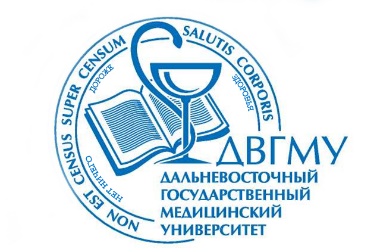 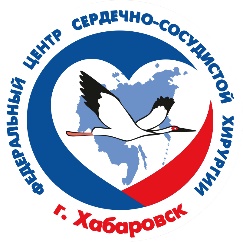 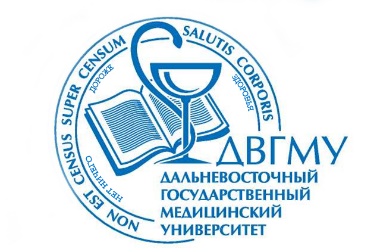 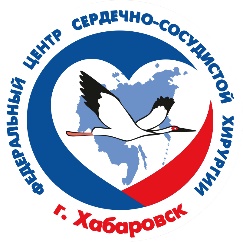 Сателлитный курс«ТРЕХМЕРНАЯ ЭХОКАРДИОГРАФИЯ»В рамках VI Ежегодной научно-практической конференции ФЦССХ г. Хабаровск«Многопрофильный междисциплинарный подход в сердечно-сосудистой хирургии»21.10.2017Малый конференц-зал______________10:00 - 12:00Теоретическая часть семинара - углубленное понимание клинической ценности и роли трехмерной эхокардиографии в ежедневной практикеDr. Scisło, профессор кафедры кардиологии медицинского университета Варшавы (Польша)12:00 - 12:20КОФЕ-БРЕЙК (кафетерий, 4 этаж)12:20 - 15:00Практическая часть семинара - с проведением трехмерной эхокардиографии (3D моделировании) структур сердцаDr. Scisło, профессор кафедры кардиологии медицинского университета Варшавы (Польша)15:00 – 15:30Дискуссия